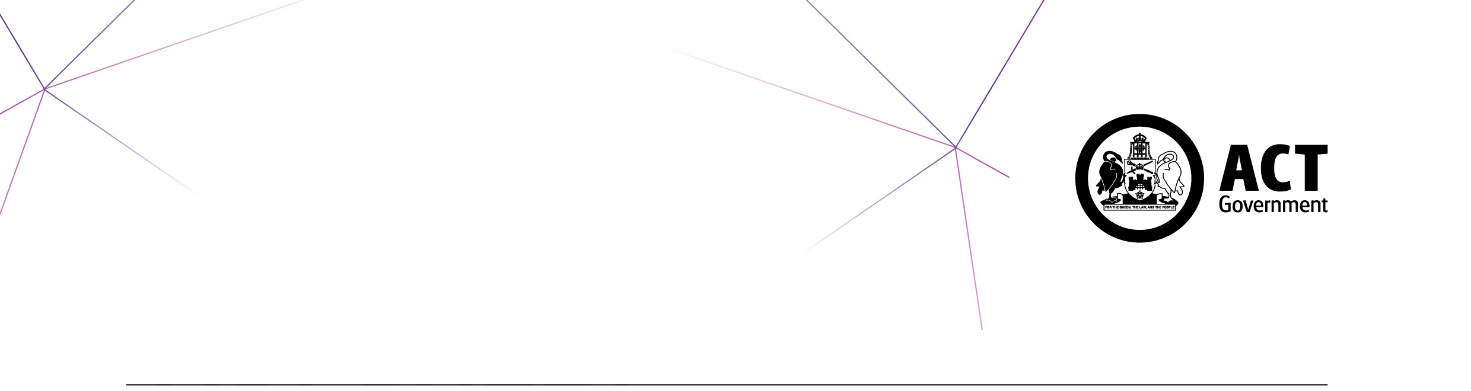 NoteIf there are changes that may have an impact on health and safety while working from home a new checklist must be completedYour detailsIt is important that we can contact you if you are not in your primary place of work and are working from home. Your contact details need to be up to date. Your personal details will be kept private by your manager.Your detailsIt is important that we can contact you if you are not in your primary place of work and are working from home. Your contact details need to be up to date. Your personal details will be kept private by your manager.Your detailsIt is important that we can contact you if you are not in your primary place of work and are working from home. Your contact details need to be up to date. Your personal details will be kept private by your manager.Your detailsIt is important that we can contact you if you are not in your primary place of work and are working from home. Your contact details need to be up to date. Your personal details will be kept private by your manager.Your detailsIt is important that we can contact you if you are not in your primary place of work and are working from home. Your contact details need to be up to date. Your personal details will be kept private by your manager.Your detailsIt is important that we can contact you if you are not in your primary place of work and are working from home. Your contact details need to be up to date. Your personal details will be kept private by your manager.Your detailsIt is important that we can contact you if you are not in your primary place of work and are working from home. Your contact details need to be up to date. Your personal details will be kept private by your manager.Your detailsIt is important that we can contact you if you are not in your primary place of work and are working from home. Your contact details need to be up to date. Your personal details will be kept private by your manager.Your detailsIt is important that we can contact you if you are not in your primary place of work and are working from home. Your contact details need to be up to date. Your personal details will be kept private by your manager.Your detailsIt is important that we can contact you if you are not in your primary place of work and are working from home. Your contact details need to be up to date. Your personal details will be kept private by your manager.Name: Name: Name: Name: Name: Name: Name: Name: Name: Name: My contact details in HR21 are correct (home address and phone number)
If working from home is required, this is the address that will be considered as your place of work. Discuss with your manager if you will be working from home at an alternate location. My contact details in HR21 are correct (home address and phone number)
If working from home is required, this is the address that will be considered as your place of work. Discuss with your manager if you will be working from home at an alternate location. My contact details in HR21 are correct (home address and phone number)
If working from home is required, this is the address that will be considered as your place of work. Discuss with your manager if you will be working from home at an alternate location. My contact details in HR21 are correct (home address and phone number)
If working from home is required, this is the address that will be considered as your place of work. Discuss with your manager if you will be working from home at an alternate location. My contact details in HR21 are correct (home address and phone number)
If working from home is required, this is the address that will be considered as your place of work. Discuss with your manager if you will be working from home at an alternate location. My contact details in HR21 are correct (home address and phone number)
If working from home is required, this is the address that will be considered as your place of work. Discuss with your manager if you will be working from home at an alternate location. My contact details in HR21 are correct (home address and phone number)
If working from home is required, this is the address that will be considered as your place of work. Discuss with your manager if you will be working from home at an alternate location. Yes Yes No My alternate phone number that my manager can contact me on is: 
My alternate phone number that my manager can contact me on is: 
My alternate phone number that my manager can contact me on is: 
My alternate phone number that my manager can contact me on is: 
My alternate phone number that my manager can contact me on is: 
My alternate phone number that my manager can contact me on is: 
My alternate phone number that my manager can contact me on is: 
Work from home readyYou will require IT and computer equipment to work at home in a safe and productive way and to enable you to keep connected to your team and manager. If you answer ‘no’ to any of the questions below, you will need to discuss with your manager whether working from home will be possible for you and what options are available. Do you have:Work from home readyYou will require IT and computer equipment to work at home in a safe and productive way and to enable you to keep connected to your team and manager. If you answer ‘no’ to any of the questions below, you will need to discuss with your manager whether working from home will be possible for you and what options are available. Do you have:Work from home readyYou will require IT and computer equipment to work at home in a safe and productive way and to enable you to keep connected to your team and manager. If you answer ‘no’ to any of the questions below, you will need to discuss with your manager whether working from home will be possible for you and what options are available. Do you have:Work from home readyYou will require IT and computer equipment to work at home in a safe and productive way and to enable you to keep connected to your team and manager. If you answer ‘no’ to any of the questions below, you will need to discuss with your manager whether working from home will be possible for you and what options are available. Do you have:Work from home readyYou will require IT and computer equipment to work at home in a safe and productive way and to enable you to keep connected to your team and manager. If you answer ‘no’ to any of the questions below, you will need to discuss with your manager whether working from home will be possible for you and what options are available. Do you have:Work from home readyYou will require IT and computer equipment to work at home in a safe and productive way and to enable you to keep connected to your team and manager. If you answer ‘no’ to any of the questions below, you will need to discuss with your manager whether working from home will be possible for you and what options are available. Do you have:Work from home readyYou will require IT and computer equipment to work at home in a safe and productive way and to enable you to keep connected to your team and manager. If you answer ‘no’ to any of the questions below, you will need to discuss with your manager whether working from home will be possible for you and what options are available. Do you have:Work from home readyYou will require IT and computer equipment to work at home in a safe and productive way and to enable you to keep connected to your team and manager. If you answer ‘no’ to any of the questions below, you will need to discuss with your manager whether working from home will be possible for you and what options are available. Do you have:Work from home readyYou will require IT and computer equipment to work at home in a safe and productive way and to enable you to keep connected to your team and manager. If you answer ‘no’ to any of the questions below, you will need to discuss with your manager whether working from home will be possible for you and what options are available. Do you have:Work from home readyYou will require IT and computer equipment to work at home in a safe and productive way and to enable you to keep connected to your team and manager. If you answer ‘no’ to any of the questions below, you will need to discuss with your manager whether working from home will be possible for you and what options are available. Do you have:A laptop or other arrangement for accessing network/required files from home?A laptop or other arrangement for accessing network/required files from home?A laptop or other arrangement for accessing network/required files from home?A laptop or other arrangement for accessing network/required files from home?A laptop or other arrangement for accessing network/required files from home?A laptop or other arrangement for accessing network/required files from home?A laptop or other arrangement for accessing network/required files from home?Yes Yes No A reliable home internet connection? A reliable home internet connection? A reliable home internet connection? A reliable home internet connection? A reliable home internet connection? A reliable home internet connection? A reliable home internet connection? Yes Yes No Remote access (‘Direct Access’ or ‘External Access’) that enables you to access the ACTGov network via your home internet connection? 
Ensure this is tested, including access to all required network drives and folders.Remote access (‘Direct Access’ or ‘External Access’) that enables you to access the ACTGov network via your home internet connection? 
Ensure this is tested, including access to all required network drives and folders.Remote access (‘Direct Access’ or ‘External Access’) that enables you to access the ACTGov network via your home internet connection? 
Ensure this is tested, including access to all required network drives and folders.Remote access (‘Direct Access’ or ‘External Access’) that enables you to access the ACTGov network via your home internet connection? 
Ensure this is tested, including access to all required network drives and folders.Remote access (‘Direct Access’ or ‘External Access’) that enables you to access the ACTGov network via your home internet connection? 
Ensure this is tested, including access to all required network drives and folders.Remote access (‘Direct Access’ or ‘External Access’) that enables you to access the ACTGov network via your home internet connection? 
Ensure this is tested, including access to all required network drives and folders.Remote access (‘Direct Access’ or ‘External Access’) that enables you to access the ACTGov network via your home internet connection? 
Ensure this is tested, including access to all required network drives and folders.Yes Yes No A way of being contacted at home on your work phone number or via an alternate phone number (provided above)?A way of being contacted at home on your work phone number or via an alternate phone number (provided above)?A way of being contacted at home on your work phone number or via an alternate phone number (provided above)?A way of being contacted at home on your work phone number or via an alternate phone number (provided above)?A way of being contacted at home on your work phone number or via an alternate phone number (provided above)?A way of being contacted at home on your work phone number or via an alternate phone number (provided above)?A way of being contacted at home on your work phone number or via an alternate phone number (provided above)?Yes Yes No Managing security of ACT Government information and materials
Managing security of ACT Government information and materials
Managing security of ACT Government information and materials
Managing security of ACT Government information and materials
Managing security of ACT Government information and materials
Managing security of ACT Government information and materials
Managing security of ACT Government information and materials
Managing security of ACT Government information and materials
Managing security of ACT Government information and materials
Managing security of ACT Government information and materials
Is your home free of any security issues that you are aware of that may affect your ability to abide by ACT Government regulations and policies? 
If NO, please list below: Is your home free of any security issues that you are aware of that may affect your ability to abide by ACT Government regulations and policies? 
If NO, please list below: Is your home free of any security issues that you are aware of that may affect your ability to abide by ACT Government regulations and policies? 
If NO, please list below: Is your home free of any security issues that you are aware of that may affect your ability to abide by ACT Government regulations and policies? 
If NO, please list below: Is your home free of any security issues that you are aware of that may affect your ability to abide by ACT Government regulations and policies? 
If NO, please list below: Is your home free of any security issues that you are aware of that may affect your ability to abide by ACT Government regulations and policies? 
If NO, please list below: Yes Yes No No Ensuring the home environment is a safe place to workLike any work environment, it is important that your home environment is safe and does not pose unnecessary risk to your health and safety. There are core safety features and aids in your working environment that we need to ensure are available to protect your health and safety, particularly to prevent injury or illness or in the event of an incident occurring.If you answer ‘no’ to any of the questions below, you will need to speak to your manager about working from home will be a safe option for you and whether the potential risk is able to be minimised or managed to allow you to work from home safely.Ensuring the home environment is a safe place to workLike any work environment, it is important that your home environment is safe and does not pose unnecessary risk to your health and safety. There are core safety features and aids in your working environment that we need to ensure are available to protect your health and safety, particularly to prevent injury or illness or in the event of an incident occurring.If you answer ‘no’ to any of the questions below, you will need to speak to your manager about working from home will be a safe option for you and whether the potential risk is able to be minimised or managed to allow you to work from home safely.Ensuring the home environment is a safe place to workLike any work environment, it is important that your home environment is safe and does not pose unnecessary risk to your health and safety. There are core safety features and aids in your working environment that we need to ensure are available to protect your health and safety, particularly to prevent injury or illness or in the event of an incident occurring.If you answer ‘no’ to any of the questions below, you will need to speak to your manager about working from home will be a safe option for you and whether the potential risk is able to be minimised or managed to allow you to work from home safely.Ensuring the home environment is a safe place to workLike any work environment, it is important that your home environment is safe and does not pose unnecessary risk to your health and safety. There are core safety features and aids in your working environment that we need to ensure are available to protect your health and safety, particularly to prevent injury or illness or in the event of an incident occurring.If you answer ‘no’ to any of the questions below, you will need to speak to your manager about working from home will be a safe option for you and whether the potential risk is able to be minimised or managed to allow you to work from home safely.Ensuring the home environment is a safe place to workLike any work environment, it is important that your home environment is safe and does not pose unnecessary risk to your health and safety. There are core safety features and aids in your working environment that we need to ensure are available to protect your health and safety, particularly to prevent injury or illness or in the event of an incident occurring.If you answer ‘no’ to any of the questions below, you will need to speak to your manager about working from home will be a safe option for you and whether the potential risk is able to be minimised or managed to allow you to work from home safely.Ensuring the home environment is a safe place to workLike any work environment, it is important that your home environment is safe and does not pose unnecessary risk to your health and safety. There are core safety features and aids in your working environment that we need to ensure are available to protect your health and safety, particularly to prevent injury or illness or in the event of an incident occurring.If you answer ‘no’ to any of the questions below, you will need to speak to your manager about working from home will be a safe option for you and whether the potential risk is able to be minimised or managed to allow you to work from home safely.Ensuring the home environment is a safe place to workLike any work environment, it is important that your home environment is safe and does not pose unnecessary risk to your health and safety. There are core safety features and aids in your working environment that we need to ensure are available to protect your health and safety, particularly to prevent injury or illness or in the event of an incident occurring.If you answer ‘no’ to any of the questions below, you will need to speak to your manager about working from home will be a safe option for you and whether the potential risk is able to be minimised or managed to allow you to work from home safely.Ensuring the home environment is a safe place to workLike any work environment, it is important that your home environment is safe and does not pose unnecessary risk to your health and safety. There are core safety features and aids in your working environment that we need to ensure are available to protect your health and safety, particularly to prevent injury or illness or in the event of an incident occurring.If you answer ‘no’ to any of the questions below, you will need to speak to your manager about working from home will be a safe option for you and whether the potential risk is able to be minimised or managed to allow you to work from home safely.Ensuring the home environment is a safe place to workLike any work environment, it is important that your home environment is safe and does not pose unnecessary risk to your health and safety. There are core safety features and aids in your working environment that we need to ensure are available to protect your health and safety, particularly to prevent injury or illness or in the event of an incident occurring.If you answer ‘no’ to any of the questions below, you will need to speak to your manager about working from home will be a safe option for you and whether the potential risk is able to be minimised or managed to allow you to work from home safely.Ensuring the home environment is a safe place to workLike any work environment, it is important that your home environment is safe and does not pose unnecessary risk to your health and safety. There are core safety features and aids in your working environment that we need to ensure are available to protect your health and safety, particularly to prevent injury or illness or in the event of an incident occurring.If you answer ‘no’ to any of the questions below, you will need to speak to your manager about working from home will be a safe option for you and whether the potential risk is able to be minimised or managed to allow you to work from home safely.Are basic first aid supplies available? Are basic first aid supplies available? Are basic first aid supplies available? Are basic first aid supplies available? Are basic first aid supplies available? Are basic first aid supplies available? Yes Yes No No Is the house fitted with functional and maintained smoke detectors?Is the house fitted with functional and maintained smoke detectors?Is the house fitted with functional and maintained smoke detectors?Is the house fitted with functional and maintained smoke detectors?Is the house fitted with functional and maintained smoke detectors?Is the house fitted with functional and maintained smoke detectors?Yes Yes No No Is there adequate secure storage space for work materials (if required)?Is there adequate secure storage space for work materials (if required)?Is there adequate secure storage space for work materials (if required)?Is there adequate secure storage space for work materials (if required)?Is there adequate secure storage space for work materials (if required)?Is there adequate secure storage space for work materials (if required)?Yes Yes No No Are there sufficient power outlets to run the computer and other equipment?Are there sufficient power outlets to run the computer and other equipment?Are there sufficient power outlets to run the computer and other equipment?Are there sufficient power outlets to run the computer and other equipment?Are there sufficient power outlets to run the computer and other equipment?Are there sufficient power outlets to run the computer and other equipment?Yes Yes No No Are all exit routes from your designated workspace to a safe outdoor location free of obstruction? Are all exit routes from your designated workspace to a safe outdoor location free of obstruction? Are all exit routes from your designated workspace to a safe outdoor location free of obstruction? Are all exit routes from your designated workspace to a safe outdoor location free of obstruction? Are all exit routes from your designated workspace to a safe outdoor location free of obstruction? Are all exit routes from your designated workspace to a safe outdoor location free of obstruction? Yes Yes No No Are all electrical leads, power boards etc in good condition?  Are all electrical leads, power boards etc in good condition?  Are all electrical leads, power boards etc in good condition?  Are all electrical leads, power boards etc in good condition?  Are all electrical leads, power boards etc in good condition?  Are all electrical leads, power boards etc in good condition?  Yes Yes No No The work areaIt is important to think about where you will work and how you will manage any risks to your health and safety in doing your work from home, particularly if you do not have a home office to work in. If you are not able to appropriately minimise the risks, your manager will need to consider whether working from home is safe for you. Using a mouse, keyboard and monitor are preferred for providing a good ergonomic set up whilst working from home. If you answer ‘no’ to any of the questions below this does not necessarily mean that you cannot work from home. You and your manager should discuss good ergonomics with the equipment available in your home and consider whether a good ergonomic set up and adhering to ergonomic principles will adequately reduce the potential risk to your health and safety.The work areaIt is important to think about where you will work and how you will manage any risks to your health and safety in doing your work from home, particularly if you do not have a home office to work in. If you are not able to appropriately minimise the risks, your manager will need to consider whether working from home is safe for you. Using a mouse, keyboard and monitor are preferred for providing a good ergonomic set up whilst working from home. If you answer ‘no’ to any of the questions below this does not necessarily mean that you cannot work from home. You and your manager should discuss good ergonomics with the equipment available in your home and consider whether a good ergonomic set up and adhering to ergonomic principles will adequately reduce the potential risk to your health and safety.The work areaIt is important to think about where you will work and how you will manage any risks to your health and safety in doing your work from home, particularly if you do not have a home office to work in. If you are not able to appropriately minimise the risks, your manager will need to consider whether working from home is safe for you. Using a mouse, keyboard and monitor are preferred for providing a good ergonomic set up whilst working from home. If you answer ‘no’ to any of the questions below this does not necessarily mean that you cannot work from home. You and your manager should discuss good ergonomics with the equipment available in your home and consider whether a good ergonomic set up and adhering to ergonomic principles will adequately reduce the potential risk to your health and safety.The work areaIt is important to think about where you will work and how you will manage any risks to your health and safety in doing your work from home, particularly if you do not have a home office to work in. If you are not able to appropriately minimise the risks, your manager will need to consider whether working from home is safe for you. Using a mouse, keyboard and monitor are preferred for providing a good ergonomic set up whilst working from home. If you answer ‘no’ to any of the questions below this does not necessarily mean that you cannot work from home. You and your manager should discuss good ergonomics with the equipment available in your home and consider whether a good ergonomic set up and adhering to ergonomic principles will adequately reduce the potential risk to your health and safety.The work areaIt is important to think about where you will work and how you will manage any risks to your health and safety in doing your work from home, particularly if you do not have a home office to work in. If you are not able to appropriately minimise the risks, your manager will need to consider whether working from home is safe for you. Using a mouse, keyboard and monitor are preferred for providing a good ergonomic set up whilst working from home. If you answer ‘no’ to any of the questions below this does not necessarily mean that you cannot work from home. You and your manager should discuss good ergonomics with the equipment available in your home and consider whether a good ergonomic set up and adhering to ergonomic principles will adequately reduce the potential risk to your health and safety.The work areaIt is important to think about where you will work and how you will manage any risks to your health and safety in doing your work from home, particularly if you do not have a home office to work in. If you are not able to appropriately minimise the risks, your manager will need to consider whether working from home is safe for you. Using a mouse, keyboard and monitor are preferred for providing a good ergonomic set up whilst working from home. If you answer ‘no’ to any of the questions below this does not necessarily mean that you cannot work from home. You and your manager should discuss good ergonomics with the equipment available in your home and consider whether a good ergonomic set up and adhering to ergonomic principles will adequately reduce the potential risk to your health and safety.The work areaIt is important to think about where you will work and how you will manage any risks to your health and safety in doing your work from home, particularly if you do not have a home office to work in. If you are not able to appropriately minimise the risks, your manager will need to consider whether working from home is safe for you. Using a mouse, keyboard and monitor are preferred for providing a good ergonomic set up whilst working from home. If you answer ‘no’ to any of the questions below this does not necessarily mean that you cannot work from home. You and your manager should discuss good ergonomics with the equipment available in your home and consider whether a good ergonomic set up and adhering to ergonomic principles will adequately reduce the potential risk to your health and safety.The work areaIt is important to think about where you will work and how you will manage any risks to your health and safety in doing your work from home, particularly if you do not have a home office to work in. If you are not able to appropriately minimise the risks, your manager will need to consider whether working from home is safe for you. Using a mouse, keyboard and monitor are preferred for providing a good ergonomic set up whilst working from home. If you answer ‘no’ to any of the questions below this does not necessarily mean that you cannot work from home. You and your manager should discuss good ergonomics with the equipment available in your home and consider whether a good ergonomic set up and adhering to ergonomic principles will adequately reduce the potential risk to your health and safety.The work areaIt is important to think about where you will work and how you will manage any risks to your health and safety in doing your work from home, particularly if you do not have a home office to work in. If you are not able to appropriately minimise the risks, your manager will need to consider whether working from home is safe for you. Using a mouse, keyboard and monitor are preferred for providing a good ergonomic set up whilst working from home. If you answer ‘no’ to any of the questions below this does not necessarily mean that you cannot work from home. You and your manager should discuss good ergonomics with the equipment available in your home and consider whether a good ergonomic set up and adhering to ergonomic principles will adequately reduce the potential risk to your health and safety.The work areaIt is important to think about where you will work and how you will manage any risks to your health and safety in doing your work from home, particularly if you do not have a home office to work in. If you are not able to appropriately minimise the risks, your manager will need to consider whether working from home is safe for you. Using a mouse, keyboard and monitor are preferred for providing a good ergonomic set up whilst working from home. If you answer ‘no’ to any of the questions below this does not necessarily mean that you cannot work from home. You and your manager should discuss good ergonomics with the equipment available in your home and consider whether a good ergonomic set up and adhering to ergonomic principles will adequately reduce the potential risk to your health and safety.Do you have an appropriate space to undertake your work?Do you have an appropriate space to undertake your work?Do you have an appropriate space to undertake your work?Do you have an appropriate space to undertake your work?Do you have an appropriate space to undertake your work?Do you have an appropriate space to undertake your work?Yes Yes No No Do you have appropriate seating and a suitable work surface to undertake your work safe comfortably without undue risk to health and safety?Do you have appropriate seating and a suitable work surface to undertake your work safe comfortably without undue risk to health and safety?Do you have appropriate seating and a suitable work surface to undertake your work safe comfortably without undue risk to health and safety?Do you have appropriate seating and a suitable work surface to undertake your work safe comfortably without undue risk to health and safety?Do you have appropriate seating and a suitable work surface to undertake your work safe comfortably without undue risk to health and safety?Do you have appropriate seating and a suitable work surface to undertake your work safe comfortably without undue risk to health and safety?Yes Yes No No Is the floor space free from tripping hazards?Is the floor space free from tripping hazards?Is the floor space free from tripping hazards?Is the floor space free from tripping hazards?Is the floor space free from tripping hazards?Is the floor space free from tripping hazards?Yes  Yes  No No Do you have a monitor separate from your laptop?Do you have a monitor separate from your laptop?Do you have a monitor separate from your laptop?Do you have a monitor separate from your laptop?Do you have a monitor separate from your laptop?Do you have a monitor separate from your laptop?Yes  Yes  No No Do you have a keyboard and mouse that are separate from your laptop?Do you have a keyboard and mouse that are separate from your laptop?Do you have a keyboard and mouse that are separate from your laptop?Do you have a keyboard and mouse that are separate from your laptop?Do you have a keyboard and mouse that are separate from your laptop?Do you have a keyboard and mouse that are separate from your laptop?Yes  Yes  No No Do you currently have any reasonable adjustments in your office work location that would need to be considered in a working from home arrangement? Do you currently have any reasonable adjustments in your office work location that would need to be considered in a working from home arrangement? Do you currently have any reasonable adjustments in your office work location that would need to be considered in a working from home arrangement? Do you currently have any reasonable adjustments in your office work location that would need to be considered in a working from home arrangement? Do you currently have any reasonable adjustments in your office work location that would need to be considered in a working from home arrangement? Do you currently have any reasonable adjustments in your office work location that would need to be considered in a working from home arrangement? Yes  Yes  No No Other people in your home environment It is likely that if working from home is required, other people in your household may also be working from home, or children may be home due to school and childcare closures. This may make it difficult for you, or prevent you from being able, to work from home safely and effectively. It could also have an impact on access to equipment or suitable working space and hours of work availability.If you answer ‘yes’ to any of the questions below, you will need to discuss with your manager whether this will make it difficult for, or prevent you, from being able to work from home safely. You will need to discuss whether other arrangements can be accommodated to allow you to work from home.  Other people in your home environment It is likely that if working from home is required, other people in your household may also be working from home, or children may be home due to school and childcare closures. This may make it difficult for you, or prevent you from being able, to work from home safely and effectively. It could also have an impact on access to equipment or suitable working space and hours of work availability.If you answer ‘yes’ to any of the questions below, you will need to discuss with your manager whether this will make it difficult for, or prevent you, from being able to work from home safely. You will need to discuss whether other arrangements can be accommodated to allow you to work from home.  Other people in your home environment It is likely that if working from home is required, other people in your household may also be working from home, or children may be home due to school and childcare closures. This may make it difficult for you, or prevent you from being able, to work from home safely and effectively. It could also have an impact on access to equipment or suitable working space and hours of work availability.If you answer ‘yes’ to any of the questions below, you will need to discuss with your manager whether this will make it difficult for, or prevent you, from being able to work from home safely. You will need to discuss whether other arrangements can be accommodated to allow you to work from home.  Other people in your home environment It is likely that if working from home is required, other people in your household may also be working from home, or children may be home due to school and childcare closures. This may make it difficult for you, or prevent you from being able, to work from home safely and effectively. It could also have an impact on access to equipment or suitable working space and hours of work availability.If you answer ‘yes’ to any of the questions below, you will need to discuss with your manager whether this will make it difficult for, or prevent you, from being able to work from home safely. You will need to discuss whether other arrangements can be accommodated to allow you to work from home.  Other people in your home environment It is likely that if working from home is required, other people in your household may also be working from home, or children may be home due to school and childcare closures. This may make it difficult for you, or prevent you from being able, to work from home safely and effectively. It could also have an impact on access to equipment or suitable working space and hours of work availability.If you answer ‘yes’ to any of the questions below, you will need to discuss with your manager whether this will make it difficult for, or prevent you, from being able to work from home safely. You will need to discuss whether other arrangements can be accommodated to allow you to work from home.  Other people in your home environment It is likely that if working from home is required, other people in your household may also be working from home, or children may be home due to school and childcare closures. This may make it difficult for you, or prevent you from being able, to work from home safely and effectively. It could also have an impact on access to equipment or suitable working space and hours of work availability.If you answer ‘yes’ to any of the questions below, you will need to discuss with your manager whether this will make it difficult for, or prevent you, from being able to work from home safely. You will need to discuss whether other arrangements can be accommodated to allow you to work from home.  Other people in your home environment It is likely that if working from home is required, other people in your household may also be working from home, or children may be home due to school and childcare closures. This may make it difficult for you, or prevent you from being able, to work from home safely and effectively. It could also have an impact on access to equipment or suitable working space and hours of work availability.If you answer ‘yes’ to any of the questions below, you will need to discuss with your manager whether this will make it difficult for, or prevent you, from being able to work from home safely. You will need to discuss whether other arrangements can be accommodated to allow you to work from home.  Other people in your home environment It is likely that if working from home is required, other people in your household may also be working from home, or children may be home due to school and childcare closures. This may make it difficult for you, or prevent you from being able, to work from home safely and effectively. It could also have an impact on access to equipment or suitable working space and hours of work availability.If you answer ‘yes’ to any of the questions below, you will need to discuss with your manager whether this will make it difficult for, or prevent you, from being able to work from home safely. You will need to discuss whether other arrangements can be accommodated to allow you to work from home.  Other people in your home environment It is likely that if working from home is required, other people in your household may also be working from home, or children may be home due to school and childcare closures. This may make it difficult for you, or prevent you from being able, to work from home safely and effectively. It could also have an impact on access to equipment or suitable working space and hours of work availability.If you answer ‘yes’ to any of the questions below, you will need to discuss with your manager whether this will make it difficult for, or prevent you, from being able to work from home safely. You will need to discuss whether other arrangements can be accommodated to allow you to work from home.  Other people in your home environment It is likely that if working from home is required, other people in your household may also be working from home, or children may be home due to school and childcare closures. This may make it difficult for you, or prevent you from being able, to work from home safely and effectively. It could also have an impact on access to equipment or suitable working space and hours of work availability.If you answer ‘yes’ to any of the questions below, you will need to discuss with your manager whether this will make it difficult for, or prevent you, from being able to work from home safely. You will need to discuss whether other arrangements can be accommodated to allow you to work from home.  Will other people be sharing the space or in the near vicinity (i.e. occupying other rooms of the home, children requiring supervision etc).If yes, discuss with your manager whether this will make it difficult or prevent you from being able to work from home safely and effectively and consider other options.   Will other people be sharing the space or in the near vicinity (i.e. occupying other rooms of the home, children requiring supervision etc).If yes, discuss with your manager whether this will make it difficult or prevent you from being able to work from home safely and effectively and consider other options.   Will other people be sharing the space or in the near vicinity (i.e. occupying other rooms of the home, children requiring supervision etc).If yes, discuss with your manager whether this will make it difficult or prevent you from being able to work from home safely and effectively and consider other options.   Will other people be sharing the space or in the near vicinity (i.e. occupying other rooms of the home, children requiring supervision etc).If yes, discuss with your manager whether this will make it difficult or prevent you from being able to work from home safely and effectively and consider other options.   Will other people be sharing the space or in the near vicinity (i.e. occupying other rooms of the home, children requiring supervision etc).If yes, discuss with your manager whether this will make it difficult or prevent you from being able to work from home safely and effectively and consider other options.   Yes  Yes  Yes  No No Staying in touch with your manager and your teamMaintaining contact with your manager and team during any period of working from home will be very important. This connection will ensure that you have the appropriate support to continue your work, as well as ensuring that you do not feel isolated and alone during this period.  Have you: Staying in touch with your manager and your teamMaintaining contact with your manager and team during any period of working from home will be very important. This connection will ensure that you have the appropriate support to continue your work, as well as ensuring that you do not feel isolated and alone during this period.  Have you: Staying in touch with your manager and your teamMaintaining contact with your manager and team during any period of working from home will be very important. This connection will ensure that you have the appropriate support to continue your work, as well as ensuring that you do not feel isolated and alone during this period.  Have you: Staying in touch with your manager and your teamMaintaining contact with your manager and team during any period of working from home will be very important. This connection will ensure that you have the appropriate support to continue your work, as well as ensuring that you do not feel isolated and alone during this period.  Have you: Staying in touch with your manager and your teamMaintaining contact with your manager and team during any period of working from home will be very important. This connection will ensure that you have the appropriate support to continue your work, as well as ensuring that you do not feel isolated and alone during this period.  Have you: Staying in touch with your manager and your teamMaintaining contact with your manager and team during any period of working from home will be very important. This connection will ensure that you have the appropriate support to continue your work, as well as ensuring that you do not feel isolated and alone during this period.  Have you: Staying in touch with your manager and your teamMaintaining contact with your manager and team during any period of working from home will be very important. This connection will ensure that you have the appropriate support to continue your work, as well as ensuring that you do not feel isolated and alone during this period.  Have you: Staying in touch with your manager and your teamMaintaining contact with your manager and team during any period of working from home will be very important. This connection will ensure that you have the appropriate support to continue your work, as well as ensuring that you do not feel isolated and alone during this period.  Have you: Staying in touch with your manager and your teamMaintaining contact with your manager and team during any period of working from home will be very important. This connection will ensure that you have the appropriate support to continue your work, as well as ensuring that you do not feel isolated and alone during this period.  Have you: Staying in touch with your manager and your teamMaintaining contact with your manager and team during any period of working from home will be very important. This connection will ensure that you have the appropriate support to continue your work, as well as ensuring that you do not feel isolated and alone during this period.  Have you: Discussed with your manager what support you may require? Discussed with your manager what support you may require? Discussed with your manager what support you may require? Discussed with your manager what support you may require? Discussed with your manager what support you may require? Yes  Yes  Yes  No No Discussed suitable arrangements for contact with colleagues?Discussed suitable arrangements for contact with colleagues?Discussed suitable arrangements for contact with colleagues?Discussed suitable arrangements for contact with colleagues?Discussed suitable arrangements for contact with colleagues?Yes  Yes  Yes  No No Declaration & AuthorisationDeclaration & AuthorisationDeclaration & AuthorisationDeclaration & AuthorisationDeclaration & AuthorisationDeclaration & AuthorisationDeclaration & AuthorisationDeclaration & AuthorisationDeclaration & AuthorisationDeclaration & AuthorisationThis completed checklist is true and correct, with the understanding that further assessment may occur if required. This completed checklist is true and correct, with the understanding that further assessment may occur if required. This completed checklist is true and correct, with the understanding that further assessment may occur if required. This completed checklist is true and correct, with the understanding that further assessment may occur if required. This completed checklist is true and correct, with the understanding that further assessment may occur if required. This completed checklist is true and correct, with the understanding that further assessment may occur if required. This completed checklist is true and correct, with the understanding that further assessment may occur if required. This completed checklist is true and correct, with the understanding that further assessment may occur if required. This completed checklist is true and correct, with the understanding that further assessment may occur if required. This completed checklist is true and correct, with the understanding that further assessment may occur if required. Comments (Record discussion with manager noting any supports require or any work adjustments such as flexible hours etc): Comments (Record discussion with manager noting any supports require or any work adjustments such as flexible hours etc): Comments (Record discussion with manager noting any supports require or any work adjustments such as flexible hours etc): Comments (Record discussion with manager noting any supports require or any work adjustments such as flexible hours etc): Comments (Record discussion with manager noting any supports require or any work adjustments such as flexible hours etc): Comments (Record discussion with manager noting any supports require or any work adjustments such as flexible hours etc): Comments (Record discussion with manager noting any supports require or any work adjustments such as flexible hours etc): Comments (Record discussion with manager noting any supports require or any work adjustments such as flexible hours etc): Comments (Record discussion with manager noting any supports require or any work adjustments such as flexible hours etc): Comments (Record discussion with manager noting any supports require or any work adjustments such as flexible hours etc): Employee’s signature(type name to complete electronically):Employee’s signature(type name to complete electronically):Date:Manager’s signature(type name to complete electronically): Manager’s signature(type name to complete electronically): Date: